Reflection:    Write the new function and determine the steepness.g(x) translates:  Up          Down          Left           Rightg(x):  Steeper          Less Steep         Same Steepness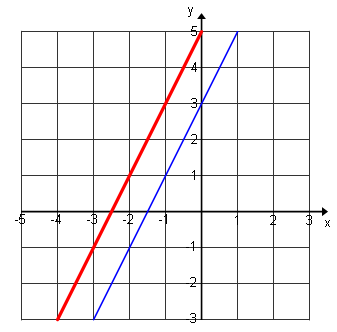 Write the new function and determine the steepness.g(x) translates:  Up          Down          Left           Rightg(x):  Steeper          Less Steep         Same Steepness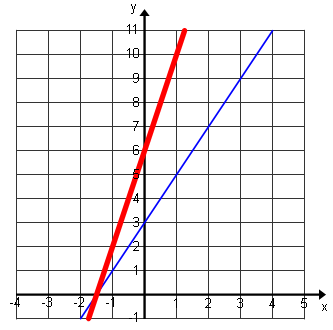 Write the new function and determine the steepness.g(x) translates:  Up          Down          Left           Rightg(x):  Steeper          Less Steep         Same Steepness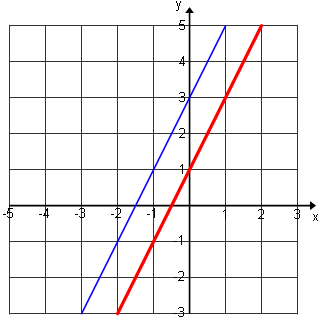 Write the new function and determine the steepness.g(x) translates:  Up          Down          Left           Rightg(x):  Steeper          Less Steep         Same Steepness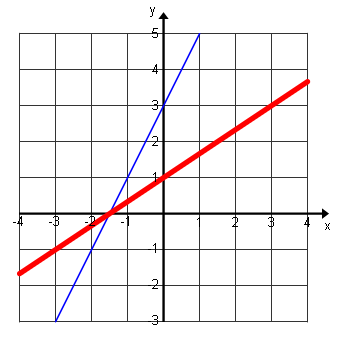                                                                       reflectionWrite the new function and determine the steepness.g(x) translates:  Up          Down          Left           Rightg(x):  Steeper          Less Steep         Same Steepness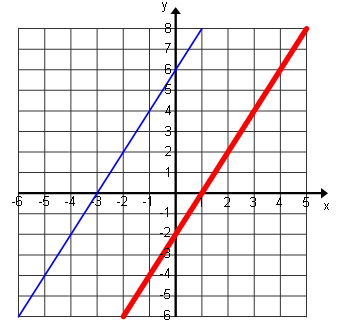 Write the new function and determine the steepness.g(x):  Steeper          Less Steep         Same Steepness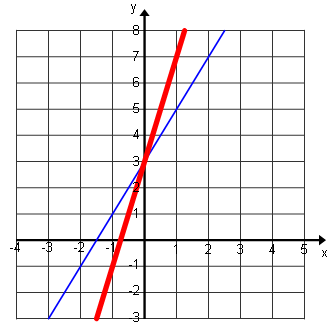 Write the new function and determine the steepness.g(x) translates:  Up          Down          Left           Rightg(x):  Steeper          Less Steep         Same Steepness 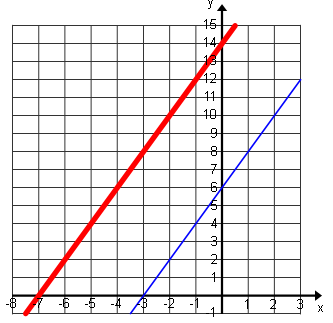 Write the new function and determine the steepness.g(x) translates:  Up          Down          Left           Rightg(x):  Steeper          Less Steep         Same Steepness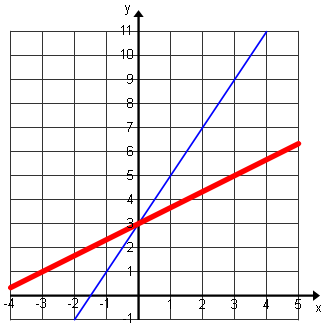                                                                     reflectionWrite the new function and determine the steepness.g(x):  Steeper          Less Steep         Same Steepness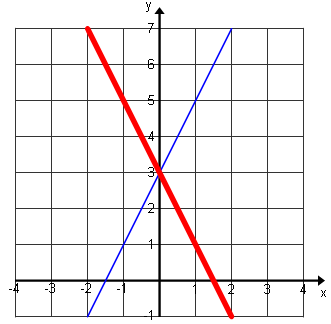 Write the new function and determine the steepness.g(x):  Steeper          Less Steep         Same Steepness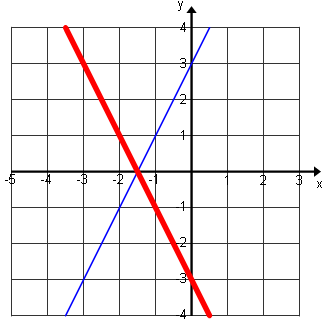 